Internal MeetingCriteria -6   fnukad 29@09@2022		fnukad 29@09@2022 dks NAAC Criteria - 6 ds desVh dh cSBd vk;ksftr dh x;hA Criteria - 6 ds lHkh Metrics ij foLrkj ls ppkZ dh x;hA ppkZ ds nkSjku Qualitative Metrics  ds fy[ks tkus okys Post dh iwoZ SSR, AQAR rFkk dqN A++ Collese ds nLrkostksa dk voyksdu djrs gq, Update djus dk fu.kZ; fy;kA dqN Metrics dks ifjiw.kZ djus okys Certificate, Report dh Collect djus dk fu.kZ; fy;k x;k rFkk dqN Metrics dks ifjiw.kZ djus ds fy;s dk;ZØe djus dk fu.kZ; fy;k x;kA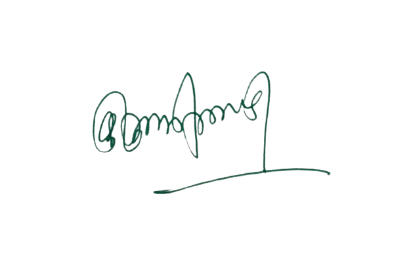 ¼MkW-के के देवांगन ½                                           ¼MkW- ds-,y-VkaMsdj½                       IQAC leUo;d                                           Ikzkpk;Z ¼laj{kd½                  “kkldh; fnfXot; egkfo|ky;                               “kkldh; fnfXot; egkfo|ky;   		       jktukanxkWo¼N-x-½						  jktukanxkWo¼N-x-½